Муниципальное автономное  дошкольное образовательное учреждение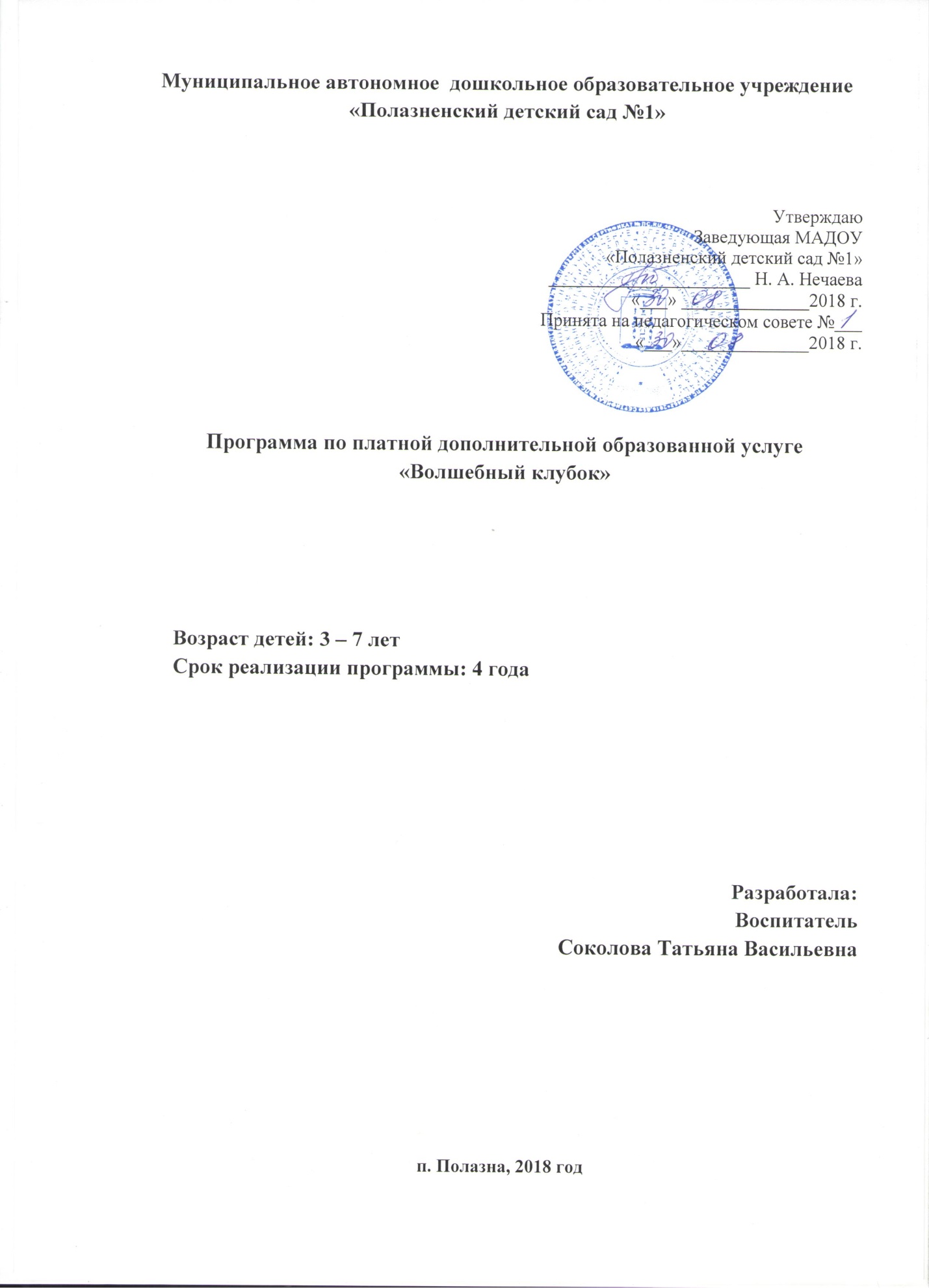 «Полазненский детский сад №1» УтверждаюЗаведующая МАДОУ«Полазненский детский сад №1»                                                                                                                                                          ______________________ Н. А. Нечаева                                                                                                   «___» ______________2018 г.Принята на педагогическом совете №___«___»______________2018 г.Программа по платной дополнительной образованной услуге «Волшебный клубок»     Возраст детей: 3 – 7 лет     Срок реализации программы: 4 годаРазработала: ВоспитательСоколова Татьяна Васильевнап. Полазна, 2018 годПояснительная записка.Проблема развития детского творчества в настоящее время является одной из наиболее актуальных проблем, ведь речь идет о важнейшем условии формирования индивидуального своеобразия личности уже на первых этапах ее становления. Необходимость в создании данного направления существует, так как она рассматривается как многосторонний процесс, связанный с развитием у детей творческих способностей, фантазии, внимания, логического мышления и усидчивости.     Актуальность программы:   Волокнистые материалы мало используют в практике организации ручного труда в детском саду и школе. Однако именно пряжа, ткань и нитки являются основным материалом для многих художественных техник. Кроме того, обработка волокнистых материалов не только позволяет ребёнку сделать своими руками красочные поделки, но и оказывает положительное влияние на развитие мелкой моторики руки, глазомера, эстетического вкуса и творческих способностей.        Задачи:Обучающие: 1. Формировать технические умения и навыки в работе с разнообразным материалом, в том числе – нестандартным.2. Обучать различным приёмам работы с пряжей.3. Формировать умения следовать устным инструкциям.4. Учить способам создания самостоятельных предметов и поделок, поощрять вариативность и нестандартное решение отдельных задач.Развивающие:1. Развивать у детей чувство пропорции, гармонии цвета, чувство композиции и ритма.2. Формировать художественный вкус.3. Развивать мелкую моторику рук.4. Развивать у детей способность работать руками, приучать к точным движениям пальцев, совершенствовать мелкую моторику рук, развивать глазомер.Воспитательные:1.Воспитывать у детей интерес к художественному ручному труду, формируя образное представление у детей, воспитывая и развивая их творческие способности. 2. Формировать культуру труда и совершенствовать трудовые навыки.3. Способствовать созданию игровых ситуаций, расширять коммуникативные способности детей.4 Учить аккуратности, умение бережно и экономно использовать материал, содержать в порядке рабочее место.  В процессе освоения программы детям сообщаются новые знания о форме, цвете, величине, пространственных отношениях, о различных свойствах пряжи, о вариативности использования волокнистых материалов. Каждая тема занятия сопровождается вопросами и заданиями, которые помогают реализовать поставленные задачи. Цель: Развивать познавательные, конструктивные, творческие и художественные способности в процессе создания образов, используя различные волокнистые материалы и техники.  Тип программы: художественно-эстетическая.Вид программы: развивающая.Направление деятельности: прикладное творчество, конструирование.Срок реализации программы: продолжительность образовательного процесса (этапы): 3 года (1 раз в неделю), средняя группа – 20 минут, старшая группа – 25 минут, подготовительная группа – 30 минут.   Возраст детей: участвующих в реализации платной дополнительной образовательной программы: дети от 4 до 7 лет.   Форма обучения: групповая.Ожидаемые результаты: В результате обучения по данной программе учащиеся- уметь определять свойства пряжи (цвет, толщина).- уметь располагать аппликацию на фоне.- уметь выбирать пряжу в зависимости от замысла изображения.- уметь выбирать рациональные приёмы нарезания пряжи.- уметь выполнять аппликацию из пряжи приёмами «насыпь» и «улитка».- уметь изготовлять кисточки и помпоны из пряжи.- уметь выполнять объёмные игрушки из шариков – паутинок.- уметь выполнять приём навешивания нити и уметь выполнять несложные узлы в технике макраме.Формы подведения итогов:- индивидуальная (каждый ребёнок должен сделать свою поделку).- коллективная (в процессе подготовки и выполнения коллективной композиции дети работают вместе, не разделяя обязанностей).Учебно – тематический план дополнительной образовательной программы:    Программа дополнительного образования рассчитана на 3 года с детьми средней, старшей и подготовительной к школе группы. Для успешного освоения программы, численность детей в группе составляет 10 человек. Продолжительность занятия составляет 15 – 20 мин. для средней группе, 20 – 25 мин. для старшей группы и 25 – 30 мин. для подготовительной к школе группы. Занятия проводятся в двух подгруппах  два раза в месяц с сентября по май.1 год обучения средняя группа.2 год обучения старшая группа.3 год обучения подготовительная к школе группа.Условия реализации программы:  Наличие материально-технического обеспечения.  Систематичность посещения дополнительного образовательного занятия.  Регулярные отчётные выставки для родителей и детей группы.  Участие детей, посещающих занятия, в конкурсах детского творчества муниципального и краевого значения.Содержательная частьФормы  работы.   В процессе занятий используются различные формы работы: традиционные, комбинированные и практические; игры, конкурсы, соревнования и другие.Методы:   Методы, в основе которых лежит способ организации занятия:- словесный (устное изложение, беседа, рассказ)- наглядный (иллюстраций, наблюдение, показ(выполнение) педагогом, работа по образцу и другие)- практический (выполнение работ самостоятельно).   Методы, в основе которых лежит уровень деятельности детей:- объяснительно-иллюстративный – дети воспринимают и усваивают готовую информацию.- репродуктивный – дети воспроизводят полученные знания и освоенные способы деятельности.- частично-поисковый – участие детей в коллективном поиске, решение поставленной задачи совместно с педагогом.- исследовательский – самостоятельная творческая работа детей.   Методы, в основе которых лежит форма организации деятельности детей на занятиях:- фронтальный – одновременная работа со всеми детьми.- индивидуально-фронтальный – чередование индивидуальных и фронтальных форм работы.- групповой – организация работы в группах.- индивидуальный – индивидуальное выполнение заданий.- и другие.Среди приёмов, используемых в процессе реализации кружковой деятельности, усиливающих мотивацию обучения, следует назвать:- активизация и индивидуализация обучения;- игры и игровые ситуации;- творческие работы и т. д.Направления работы:- Изготовление сувениров и открыток к праздникам.- Изготовление игрушек.- Конструирование.Техническое оснащение занятий.  Для занятий в кружке необходимо иметь:- различные волокнистые материалы (цветная шерстяная и синтетическая пряжа, Ирис, катушечные хлопчатобумажные нитки)- вата и ватные диски- цветной и белый картон - клей (наилучшим является клей ПВА)- ножницы- карандаши простые- кисточка для клея- салфетки- клеёнка- воздушный шарик- одноразовые тарелки для нарезания ниток               Оборудование:- столы- стулья- мольберт- доска- образцы объектов трудаЛитература 1. Новикова И. В. «Поделки из ниток и пряжи в детском саду» - Ярославль, Академия развития 2011 год2. Шквыря Ж. «Волшебные нитки» - Ростов-на-Дону, «Феникс» 2012 год№темацелисроки1ОблакаПознакомить с ватой как материалом для аппликации, её свойствами, приёмами приклеивания ваты на основу.октябрь2Одуванчики.Продолжать знакомить с ватой как материалом для аппликации, её свойствами, приёмами приклеивания ваты на основу.октябрь3Кошечка.Упражнять в плотно укладывании и наклеивании кусочков ваты на основу из картона.октябрь4Барашек.Отрабатывать умение приклеивания ваты, планировать последовательность работы.октябрь5Зайчик.Учить дополнять аппликацию деталями из бумаги и позволить проявить творческие способности.ноябрь6Зима - сугробыОтрабатывать умение приклеивания ваты, планировать последовательность работы.ноябрь7СнеговикПродолжать упражнять в плотно укладывании и наклеивании кусочков ваты на основу из картона.ноябрь8Белый медведьПродолжать учить дополнять аппликацию деталями из бумаги и позволить проявить творческие способности.ноябрь9Заснеженное дерево.Познакомить детей со свойствами пряжи. Учить выбирать пряжу в зависимости от замысла изображения.декабрь10Цыплёнок.Упражнять в наклеивании мелко нарезанной пряжи приёмом «насыпь».декабрь11Ёлочка.Закрепить умение выполнения аппликации из пряжи приёмом «насыпь», уточнить знания свойств пряжи( цвет, толщина, шероховатость).декабрь12Котёнок.Продолжать упражнять в выполнении аппликации из пряжи приёмом «насыпь», аккуратно располагая материал на силуэтном изображении предмета.декабрь13Щенок.Продолжать упражнять в наклеивании мелко нарезанной пряжи приёмом «насыпь».январь14Заяц.Продолжать упражнять в выполнении аппликации из пряжи приёмом «насыпь»январь15Лиса.Закрепить умение выполнения аппликации из пряжи приёмом «насыпь»январь16Медведь.Продолжать упражнять в наклеивании мелко нарезанной пряжи приёмом «насыпь».январь17Коллективная работа «Зима»Учить работать в коллективе, учить составлять композицию из отдельных элементов.февраль18Воздушные шары.Познакомить детей с новым приёмом приклеивания ниток «улитка».февраль19Красивый узорУпражнять в выполнении аппликации из пряжи приёмом «улитка», учить приклеивать нитки плотно друг к другу.февраль20Улитка.Продолжать упражнять в выполнении аппликации из пряжи приёмом «улитка», учить приклеивать нитки плотно друг к другу.февраль21Рамка для фотографий.Закрепить умение выполнять аппликацию из пряжи приёмом «улитка», уточнить знания свойств пряжи (цвет,толщина).март22Цветок.Продолжать упражнять в выполнение аппликации из пряжи приёмом «улитка».март23БусыПродолжать учить приклеивать нитки плотно друг к другу.март24Цыплёнок.Закрепить умение выполнять аппликацию из пряжи приёмом «улитка»март25Коллективная работа «Весна»Продолжать учить работать в коллективе, учить составлять композицию из отдельных элементов.апрель26Кисточка.Познакомить с использованием пряжи для изготовления объёмных игрушек.апрель27Игрушка.Закрепить навык выполнения кисточки из пряжи, учить равномерно наматывать пряжу на полоску картона.апрель28 29Куколка.Продолжать обучать наматывать нитки на картонную полоску, упражнять в завязывании узелков.Апрель, май30 Рыбка.Закрепить навык наматывания ниток на картон, учить оформлять поделку мелкими деталямимай31Коллективная работа «Цветы».Продолжать учить работать в коллективе, учить составлять композицию из отдельных элементов.май№темаЦелисроки1Праздничные шарыПознакомить с приёмом окрашивания ватного диска гуашью.октябрь2 Золотая рыбкаПродолжать знакомить с приёмом окрашивания ватного диска гуашью.октябрь3Цветы.Упражнять в окрашивании ватного диска гуашью.октябрь4КошечкаУпражнять в плотно укладывании и наклеивании кусочков ваты на основу из картона.октябрь5БарашекОтрабатывать умение приклеивания ваты, планировать последовательность работы.ноябрь6ЗайчикУчить дополнять аппликацию деталями из бумаги и позволить проявить творческие способности.ноябрь7СнеговикПродолжать упражнять в плотно укладывании и наклеивании кусочков ваты на основу из картона.ноябрь8Белый медведьПродолжать учить дополнять аппликацию деталями из бумаги и позволить проявить творческие способности.ноябрь9ЦыплёнокПродолжать упражнять в выполнении аппликации из пряжи приёмом «насыпь», аккуратно располагая материал на силуэтном изображении предмета.декабрь10ЁлочкаЗакрепить умение выполнения аппликации из пряжи приёмом «насыпь», уточнить знания свойств пряжи (цвет, толщина, шероховатость).декабрь11ГрибУчить использовать в аппликации два цвета мелко нарезанной шерстяной пряжи.декабрь12 Коллективная работа «Корзина с фруктами»Продолжать учить работать в коллективе, учить составлять композицию из отдельных элементов.декабрь13Коллективная работа «Зима»Продолжать учить составлять композицию из отдельных элементов..январь14Разноцветные мячикиУпражнять в выполнении аппликации из пряжи приёмом «улитка», учить приклеивать нитки плотно друг к другу.январь15Красивый узорПродолжать упражнять в выполнении аппликации из пряжи приёмом «улитка»январь16УлиткаПродолжать упражнять в выполнении аппликации из пряжи приёмом «улитка», учить приклеивать нитки плотно друг к другу.январь17Рамка для фотографийУчить украшать рамку для фотографий элементами из пряжи  приёмом «улитка»февраль18СнеговикПродолжать учить приклеивать нитки плотно друг к другу.февраль19РыбкаПродолжать упражнять в выполнении аппликации из пряжи приёмом «улитка»февраль20Коллективная работа «Рыбки в аквариуме»Продолжать учить работать в коллективе, учить составлять композицию из отдельных элементов.февраль21ЗайчишкаПродолжать обучать наматывать нитки на картонную полоску, упражнять в завязывании узелков.март22ЛошадкаПродолжать учить наматывать нитки на картонную полоскумарт23ШарикПознакомить с техникой изготовления игрушек из нитяных помпоновмарт24Птичка Продолжать знакомить с техникой изготовления игрушек из нитяных помпонов.март25Мышонок Упражнять в изготовлении помпонов из пряжи на двух картонных кругахапрель26Коллективная работа «Цветы»Упражнять в изготовлении помпонов из пряжи на двух картонных кругах и наклеивать его на картон. Продолжать учить работать в коллективе.апрель27Шарик Познакомить с техникой выполнения объёмной игрушки приёмом наматывания ниток на шарик.апрель28 29КолобокПродолжать упражнять  в выполнении объёмной игрушки приёмом наматывания ниток на шарик.апрель30 31ЗайчикПродолжать упражнять в выполнении объёмной игрушки из шарика-паутинкимай32ГномикПознакомить выполнять игрушки  в технике макрамемай33ОсьминогЗакрепить приём навешивания нити, познакомить с приёмом выполнения петельного узла.май№темаЦелисроки1Праздничные шарыПознакомить с приёмом окрашивания ватного диска гуашью.октябрь2ЦветыУпражнять в окрашивании ватного диска гуашью.октябрь3Кошечка Упражнять в плотно укладывании и наклеивании кусочков ваты на основу из картона.октябрь4БарашекОтрабатывать умение приклеивания ваты, планировать последовательность работы.октябрь5ЁлочкаПродолжать упражнять в выполнении аппликации из пряжи приёмом «насыпь», аккуратно располагая материал на силуэтном изображенииноябрь6ГрибУчить использовать в аппликации два цвета мелко нарезанной шерстяной пряжи.ноябрь7БабочкаПродолжать упражнять в выполнение аппликации из пряжи приёмом «насыпь».ноябрь8Коллективная работа«Дары осениПродолжать учить работать в коллективе, учить составлять композицию из отдельных элементов..ноябрь9Воздушные шарыУпражнять в выполнении аппликации из пряжи приёмом «улитка», учить приклеивать нитки плотно друг к другу.декабрь10Красивый узорПродолжать упражнять в выполнении аппликации из пряжи приёмом «улитка»декабрь11УлиткаПродолжать упражнять в выполнении аппликации из пряжи приёмом «улитка», учить приклеивать нитки плотно друг к другудекабрь12СнеговикПродолжать учить приклеивать нитки плотно друг к другу.декабрь13ЦыплятаПродолжать упражнять в выполнении аппликации из пряжи приёмом «улитка»январь14ПаучокЗакрепить умение выполнять аппликацию из пряжи приёмом «улитка»январь15МуравейУчить украшать свою работу мелкими деталями.январь16Коллективная работа «Зима»Продолжать учить составлять композицию из отдельных элементов..январь17ЗайчишкаПродолжать знакомить с техникой изготовления игрушек из нитяных помпонов февраль18ЛошадкаУпражнять  в изготовлении помпонов февраль19Шарик Упражнять в изготовлении помпонов из пряжи на двух картонных кругахфевраль20 21СтраусПродолжать знакомить с техникой изготовления игрушек из нитяных помпонов.Февраль март22 23СнеговикПродолжать знакомить с техникой изготовления игрушек из нитяных помпонов.март24Коллективная работа «Цветы»Упражнять в изготовлении помпонов из пряжи на двух картонных кругах и наклеивать его на картон. Продолжать учить работать в коллективе.март25ШарикУчить  выполнять объёмные игрушки приёмом наматывания ниток на шарик.апрель26 27КолобокПродолжать учить  выполнять объёмные игрушки приёмом наматывания ниток на шарик.апрель28 29ЗайчикПродолжать упражнять в выполнении объёмной игрушки из шарика-паутинкиАпрель май